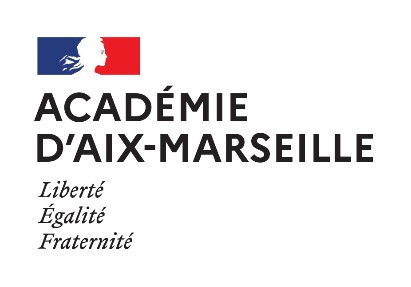 Division de l’encadrement et des
personnels administratifs et techniques
(DIEPAT)										                 ANNEXE 1PERSONNELS CONCERNES PAR UNE MESURE DE CARTE SCOLAIRE EN ETABLISSEMENT ET SERVICES ACADEMIQUESNOM D’USAGE :…………………………..	PRENOM : ……………………………….CORPS GRADE : …………………………ETABLISSEMENT OU SERVICE :……………………………………………………………………….ADRESSE PERSONNELLE :……………………………………………………………………………………………………………………………………………………………………………………………………………………………………………………………………………………………………………………DATE DE NOMINATION DANS L’ETABLISSEMENT OU LE SERVICE : ………/…………/……….Êtes-vous volontaire ? :   □ OUI	□ NONObservations :………………………………………………………………………………………………………………….………………………………………………………………………………………………………………….………………………………………………………………………………………………………………….………………………………………………………………………………………………………………….………………………………………………………………………………………………………………….………………………………………………………………………………………………………………….………………………………………………………………………………………………………………….Visa du chef d’établissement ou de service :	Date et signature de l’intéressé(e) :SIGNALE : les personnels touchés par les mesures de carte scolaire doivent participer à la phase INTRA-académique du mouvement et saisir leurs vœux sur AMIA dès l’ouverture du serveur AMIAFiche à renvoyer par mail à ce.diepat@ac-aix-marseille.fr au rectorat et au plus tard le mercredi 28 avril 2021Division de l’encadrement et des
personnels administratifs et techniques
(DIEPAT)ANNEXE 2MOUVEMENT ACADEMIQUE DES PERSONNELS ATSSDEMANDE FORMULEE AU TITRE DU HANDICAPPartie à remplir par l’agentNom d’usage…………………………………………...Prénom……………………………………..………….Corps grade…………………………………………………………………………………………..……………Né(e) le …………………………………………………….…………………………………….……............Adresse………………………………………………………………………………………………………….…Mail…………………………………………………………………………………………………………………La demande concerne	 l’intéressé	 son conjoint		 son enfantAvez-vous déjà obtenu une affectation ou une mutation pour raisons médicales ? OUI	(indiquer la date et dans quelle académie) :		 NON……………………………………………………………Situation familiale………………………………………………………………………………...………………..Nombre d’enfants à charge……………………………………………………………………………………….Situation professionnelle du conjoint	activité professionnelle    commune d’exercice : ……………					demandeur d’emploiAffectation :  sur poste définitif	 provisoire	 délégation rectoraleEtablissement à titre définitif 2020/2021………………………………………………………………………Etablissement d’exercice provisoire 2020/2021………………………………………………………………--------------------------------------------------------------------------------------------------------------------------------------------Partie réservée au service de santéAVIS :					prioritaire				 non-prioritaireOBSERVATIONS :Bénéficiaire Obligation emploi		 OUI		 NONReconnaissance travailleur handicapé	 OUI		 NONSituation médicale liée à l’enfant ou  au conjoint 			 	 OUI		 NONContre-indications aux déplacements 	 OUI		 NONConditions géographiques imposées par l’état de santé :…………………………………………………………………………………………………………………….…………………………………………………………………………………………………………………….……………………………………………………………………………………………………………………..……Conditions particulières de travail - avis complémentaire :………………………………………………………………………………………………………………….……….………………………………………………………………………………………………………………………………......................................................................................................................................Observations complémentaires ……………………………………………………………………………………………………………………………………………………………………………………………………………………………………………………………………………………………………………………………………………………………………Date et signature du médecin :-------------------------------------------------------------------------------------------------------------------------------------------AVIS DU RECTEUR :	